  Filosofía III MedioActividad 9-priorización 5Nombre:Curso: III medioFecha: _______________/Objetivo: Reflexionar sobre la verdad como consensoUnidad 3: El conocimiento, la ciencia y la verdad.Fecha de entrega: 13 de octubre 2020Instrucciones: Lea el texto seleccionado y responda las preguntas. La teoría de la verdad como consenso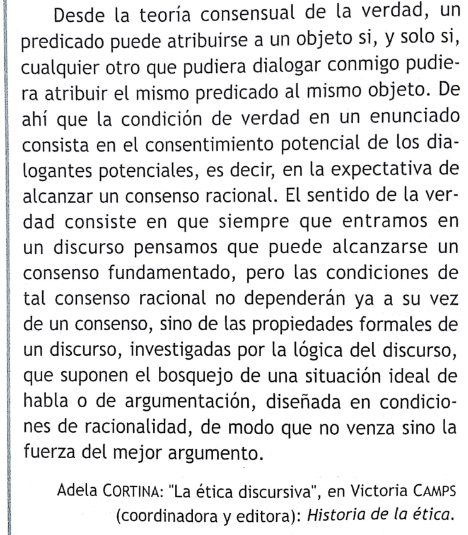 Preguntas1.-Según la teoría del consenso, ¿cuándo podemos decir que una afirmación es verdadera?2.-¿En qué consiste la “situación ideal de habla” a la que se refiere este texto? ¿Qué condiciones deben cumplirse para que pueda darse esta situación en un dialogo?Desarrollo